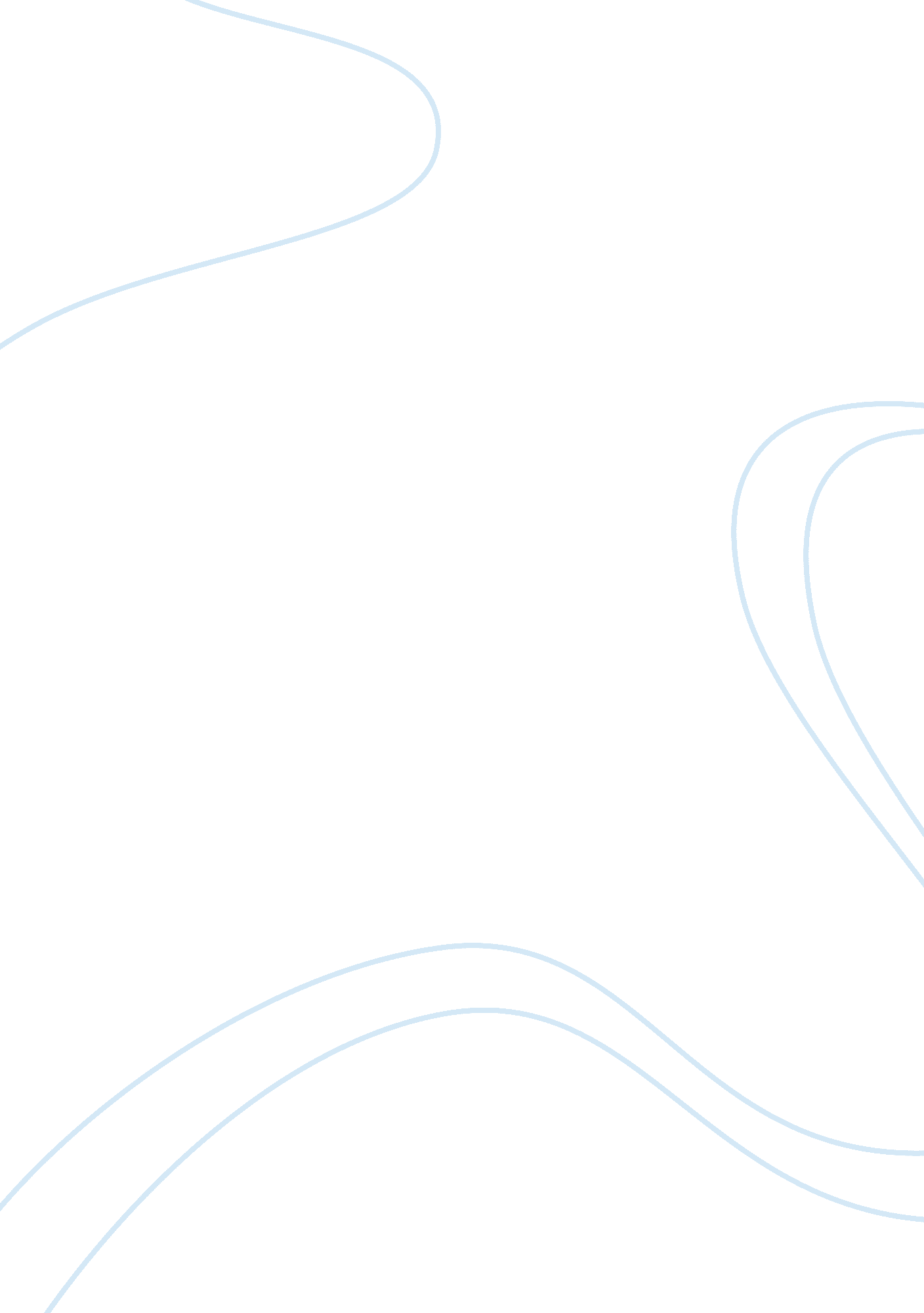 Best age to get marriedFamily, Divorce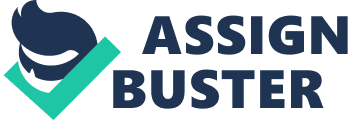 Best age to get married Once again one of my first essays. Ay advice is greatly appreciated. By the way I know is to long for the TOEFL Long ago, people used to get married at a very early age. Sometimes by their own choices and others by force. The parents would choose the husbands or wives for their children . This is called arrange marriage which is still practiced in few countries around the world, like in the Middle East, and South Asia. But it is not as common any more because of all the changes in society. It is very hard to identify the best age to get married. However, my personal believe of when to get married is contradictory even to myself, since I got married at a very early age . When you get married young you have many opportunities, that you do not have when you get married at an older age and vice versa. But I can say will full certainty that the best age to get married is a choice made by each and every person and more importantly depending on his or her mature statues. There are many advantages when you get married young. When I say young I mean on your 20s. For example, if your partner is the same age as yourself, you both can study together, mature together, grow together, and learn how to live and build your life. All of this may sound like a lot of fun for young people who thinks they know everything, but reality is quite different. They do however, have an open mind to every single thing that comes their way. But they are not old enough to have a good job, and be able to provide for the family. Education is the best tool to build the financial foundation for your marriage, and a healthy lifestyle. No matter how mature you are, or think you are there are many things that could be a problem. For instance, young people are very trusting, immature and not as responsible as an older person. Therefore, there are many things to be learned and experienced. Such as having kids. This is a very important step that should be thought out, and carefully planned. They will need help, because it is very difficult to do it alone. Having kids complicates your life in way that no one knows unless you have them. Of course, that it also has its advantages, it is easier in some ways because you have more patience, and you will grow together with your child. Children are a blessing, that should never be question, but because of this is best to make sure you can actually be there for them support, and raise them with love, care, and respect. Once kids comes into your life, you will not have time for yourself, and sometimes not even for your partner. So a person should have their priorities well set in order to be successful at building a family. Once you are married your freedom will not be the same, and now you need to inform someone of all your plans. You can not just go on a holiday without telling your husband, or even go out with a group of friends in the middle of the night to have fun. This is where marriage starts, and the commitment to it. As well as the respect for your partner. Regardless of your age this will always be a major factor in marriages. On the other hand, when you get married later in life; in your 30s, you have the advantages of have lived your life, enjoyed it and done all the things you wanted to experience, maybe travel, or simply not having to give any explanation to anyone of where you are, and when you are coming back. By the time you are 30 you are most likely to be more mature than others, more careful in the choices you make, and you would know what you want in a partner. You are probably a successful professional who can support yourself, and don't need to depend on anyone. Unfortunately, the older you are the less chances you have of getting pregnant and having kids. Not everyone has this bad experience, but you are at a higher risk. In addition, you will not have as much patience. As your kids get older so do you and time pass you by and you don't even know when. But marriage has the same characteristic for everyone regardless of their age. In my opinion, the most crucial characteristic of marriage is friendship. Which is the foundation for a long lasting relationship. Consequently love, Honesty, communication, loyalty, trust, sincerity, and so many more. They all play an equal role in marriage. To sum up, marriage is a very important step that every single person takes in life. Something that should last forever, and that unfortunately does not. The divorce level is extremely high not only in Canada, but all over the world specially in the United States. Many people get married without being sure that this is the right thing to do, in some cases without even knowing that person for an acceptable period of time. Another factor that makes the divorce rate go up every year is that couples do not work their differences. Once there is a problem they get divorced rather than giving it another try. The number one victims in this cases are the children. As a result, that's when they start to present behavioral problems, and get bad grades at school. As you can see I can say that getting married at an early age has its advantages, and so does when getting married later in life. For this reasons is really hard to determine what is the right age that a person should get married. Exactly when are we grown up enough for marriage? And why does it seem to exist an ever-growing divide between men, and women over the most appropriate age for tying the knot? This is a question that will always be answered with a question mark. In my opinion it depends on each and everyone of us to decide when we are ready or not. Every case is different, and it is up to us to take the right steps in order to have a meaningful life. What is the best age to get married? This question is provocative to spark off a heated debate that a friend of mine reopened the other day. The perspectives on this topic might vary greatly form person to person and place to place according to their own ethnic and cultural background. I am twenty six and young now, almost blond with green eyes, athletic, and maybe handsome as some people around me say, but am I going to lose them all in the future? I have been living under the shadow of this fear for a couple of years. Do I have to get married before losing my beauty? No, I am not a girl and I am too young to get married I have to fulfill my dreams; I always tell to myself in response. Considering the unmarried women who are older than me for instance increases confidence in me. Moreover I haven’t found someone who I want to live with for ever yet. When I should get married? I have not seriously contemplated up until three days ago. The fear of being unmarried for ever may lead people to believe they have to get married as soon as they can. There is some truth in it. But they fail not only to see the many advantages of being unmarried in earlier age but they also would not enjoy their youth. We can enjoy considerable latitude in deciding who we want to marry with and even when we want to get married. Hence we should not be in haste. In the first place, the age of marriage depends heavily on your culture, traditions and the customs of where you are living, in the second place it depends on what is your expectation of life and how do you like to share your private life. Firstly, after age thirty a boy is completely autonomous and he has finished his education apart from having a job. He can think rationally and makes rational decisions which are based on reasons rather than emotions. A person who is supposed to get married has to be mature enough to tackle the upcoming problems in his life. He should know a great responsibility would be on his shoulder after marriage to make an informed decision for his future marital life and what is more that he should take his time to find a beloved girl to marry her that might take several years to do. As we all know our successes and marital lives are inextricably bound up with each other. For girls, it is my invincible belief that they should marry before the age thirty because on the one hand they might lose their beauty and they might never ever get married, on the other hand they would face difficulties in pregnancy after the age of thirty with even higher probability of inability to get pregnant. On the other hand the huge gap between the age of parents and children is not good for children and marriage in older ages might not brings pleasurable life. Secondly, since financial status plays a vitally important role in marriage boys who want to marry are not expected to have serious financial problems. Needless to say, wives and husbands are indispensable parts of lives, In fact, there are our lives. If we imagine that life is a puzzle, finding the lost piece of this puzzle would perfect our lives. Therefore, decision for getting married is the most momentous decision one can make in his or her life. It should be taken into account that marriage in earlier age is a root cause of divorces and it brings about a frustrating life. Last but by no means least; from psychologists’ point of view the best ages for couples to marry is that the woman should be several years younger than the man. A girl needs someone to share her feelings with that only a boy who is physically, psychologically and emotionally mature enough can handle this, something that young boys cannot do very well. As far as I am aware a woman is several years older than a man of the same age. I rather marry someone who I have some mutual feeling with. There should be mutual respect and understanding. The couples should trust each other and they should be intimate friends. I strongly believe that a marriage should be based on friendship, selflessness and loyalty and it would not be possible unless the girl and the boy have the maturity to understand each other. To sum up, we can draw a conclusion that in order to have a happy life it is essential for a person either a man or a woman to get married at the right age, neither early nor late. In addition, it seems reasonable to assume that women should marry sooner than men; it is common in the overwhelming majority of countries. Consequently, I firmly believe that a boy should get married after age thirty and a girl before the age thirty although there are always some exceptions. 